ЗАКОНОДАТЕЛЬНАЯ ДУМА ХАБАРОВСКОГО КРАЯЗАКОНХАБАРОВСКОГО КРАЯОБ ОТДЕЛЬНЫХ ВОПРОСАХ ПРАВОВОГО РЕГУЛИРОВАНИЯ ПРОВЕДЕНИЯПУБЛИЧНЫХ МЕРОПРИЯТИЙ В ХАБАРОВСКОМ КРАЕНастоящий закон в соответствии с Федеральным законом от 19 июня 2004 года N 54-ФЗ "О собраниях, митингах, демонстрациях, шествиях и пикетированиях" (далее - Федеральный закон "О собраниях, митингах, демонстрациях, шествиях и пикетированиях") регулирует отдельные вопросы проведения публичных мероприятий в Хабаровском крае (далее - край).(преамбула в ред. Закона Хабаровского края от 26.12.2012 N 256)Статья 1. Понятия, используемые в настоящем законе(в ред. Закона Хабаровского края от 26.12.2012 N 256)Понятия, используемые в настоящем законе, применяются в том же значении, что и в Федеральном законе "О собраниях, митингах, демонстрациях, шествиях и пикетированиях".Статья 2. Порядок подачи уведомления о проведении публичного мероприятия(в ред. Закона Хабаровского края от 10.08.2009 N 265)1. Уведомление о проведении публичного мероприятия (за исключением публичного мероприятия, проводимого депутатом Законодательной Думы края, депутатом представительного органа муниципального образования в целях информирования избирателей о своей деятельности при встрече с избирателями, а также собрания и пикетирования, проводимого одним участником без использования быстровозводимой сборно-разборной конструкции) подается его организатором в письменной форме в орган местного самоуправления в срок не ранее 15 и не позднее 10 дней до дня проведения публичного мероприятия. Уведомление о проведении публичного мероприятия депутатом Законодательной Думы края, депутатом представительного органа муниципального образования в целях информирования избирателей о своей деятельности при встрече с избирателями (за исключением собрания и пикетирования, проводимого одним участником без использования быстровозводимой сборно-разборной конструкции) подается в срок не ранее 10 и не позднее 5 дней до дня проведения публичного мероприятия. При проведении пикетирования группой лиц либо пикетирования, осуществляемого одним участником с использованием быстровозводимой сборно-разборной конструкции, создающей препятствия для движения пешеходов и транспортных средств, уведомление о проведении публичного мероприятия может подаваться в срок не позднее трех дней до дня его проведения, а если указанные дни совпадают с воскресеньем и (или) нерабочим праздничным днем (нерабочими праздничными днями), - не позднее четырех дней до дня его проведения. Если срок подачи уведомления о проведении публичного мероприятия полностью совпадает с нерабочими праздничными днями, уведомление может быть подано в последний рабочий день, предшествующий нерабочим праздничным дням. При исчислении сроков подачи уведомления о проведении публичного мероприятия не учитываются день получения такого уведомления органом местного самоуправления и день проведения публичного мероприятия.(в ред. Законов Хабаровского края от 25.05.2011 N 90, от 29.07.2015 N 107, от 27.04.2016 N 185, от 25.10.2017 N 285, от 18.02.2021 N 148, от 27.07.2022 N 310)1.1. В соответствии с Федеральным законом "О собраниях, митингах, демонстрациях, шествиях и пикетированиях" уведомление о пикетировании, осуществляемом одним участником, не требуется, за исключением случая, если этот участник предполагает использовать быстровозводимую сборно-разборную конструкцию. Минимальное допустимое расстояние между лицами, осуществляющими указанное пикетирование, составляет 30 метров.(часть 1.1 введена Законом Хабаровского края от 26.12.2012 N 256; в ред. Закона Хабаровского края от 27.04.2016 N 185)2. В случаях, когда публичное мероприятие проводится на территориях двух или более городских округов (муниципальных округов, муниципальных районов), уведомление о проведении публичного мероприятия подается его организатором в письменной форме в Правительство края в сроки, указанные в части 1 настоящей статьи. При исчислении сроков подачи уведомления о проведении публичного мероприятия не учитываются день получения такого уведомления Правительством края и день проведения публичного мероприятия.(в ред. Законов Хабаровского края от 18.02.2021 N 148, от 03.10.2023 N 436)3. Уведомление о проведении публичного мероприятия подается организатором публичного мероприятия:1) в орган местного самоуправления городского округа, муниципального округа - если место проведения публичного мероприятия находится на территории муниципального образования со статусом городского округа, муниципального округа;(в ред. Закона Хабаровского края от 03.10.2023 N 436)2) в орган местного самоуправления городского, сельского поселения - если место проведения публичного мероприятия находится на территории муниципального образования со статусом городского, сельского поселения;3) в орган местного самоуправления соответствующего муниципального района - если предполагаемое публичное мероприятие будет проходить на межселенной территории либо территориях двух или более поселений, входящих в состав территории одного муниципального района.(в ред. Закона Хабаровского края от 30.09.2009 N 266)4. В уведомлении о проведении публичного мероприятия указываются:1) цель публичного мероприятия;2) форма публичного мероприятия;3) место (места) проведения публичного мероприятия, маршруты движения участников, а в случае, если публичное мероприятие будет проводиться с использованием транспортных средств, информация об использовании транспортных средств;(в ред. Закона Хабаровского края от 25.05.2011 N 90)4) дата, время начала и окончания публичного мероприятия;5) предполагаемое количество участников публичного мероприятия;6) формы и методы обеспечения организатором публичного мероприятия общественного порядка, организации медицинской помощи и санитарного обслуживания, намерение использовать звукоусиливающие технические средства при проведении публичного мероприятия;(в ред. Закона Хабаровского края от 18.02.2021 N 148)7) фамилия, имя, отчество либо наименование организатора публичного мероприятия, сведения о его месте жительства или пребывания либо о месте нахождения и номер телефона;8) фамилии, имена и отчества лиц, уполномоченных организатором публичного мероприятия выполнять распорядительные функции по организации и проведению публичного мероприятия;8.1) реквизиты банковского счета организатора публичного мероприятия, используемого для сбора денежных средств на организацию и проведение публичного мероприятия, предполагаемое количество участников которого превышает 500 человек;(п. 8.1 введен Законом Хабаровского края от 18.02.2021 N 148)9) дата подачи уведомления о проведении публичного мероприятия.5. Уведомление о проведении публичного мероприятия подписывается организатором публичного мероприятия и лицами, уполномоченными организатором публичного мероприятия выполнять распорядительные функции по его организации и проведению.6. Уведомление о проведении публичного мероприятия подается в органы, указанные в частях 2 и 3 настоящей статьи, лично его организатором или лицами, уполномоченными организатором публичного мероприятия выполнять распорядительные функции по его организации и проведению.7. В случае если организатором публичного мероприятия выступают гражданин или несколько граждан Российской Федерации, уведомление о проведении публичного мероприятия подается по предъявлении паспорта или документа, заменяющего паспорт гражданина Российской Федерации.8. В случае если организатором публичного мероприятия выступают общественные, религиозные объединения, уведомление о проведении публичного мероприятия подается представителем соответствующего объединения по предъявлении паспорта или иного документа, заменяющего паспорт, и документа, подтверждающего его полномочия.Статьи 3 - 4. Утратили силу. - Закон Хабаровского края от 10.08.2009 N 265.Статья 3. Места проведения публичных мероприятий(введена Законом Хабаровского края от 26.12.2012 N 256)1. Специально отведенные или приспособленные для коллективного обсуждения общественно значимых вопросов и выражения общественных настроений, а также для массового присутствия граждан для публичного выражения общественного мнения по поводу актуальных проблем преимущественно общественно-политического характера места (далее - специально отведенные места) для достижения целей публичных мероприятий, с учетом обеспечения возможности транспортной доступности специально отведенных мест, возможности использования организаторами и участниками публичных мероприятий объектов инфраструктуры, соблюдения санитарных норм и правил, безопасности организаторов и участников публичных мероприятий, других лиц, определяются Правительством края.2. В целях обеспечения мер, указанных в части 1 настоящей статьи, устанавливаются следующие нормы предельной заполняемости специально отведенных мест:1) у спортивно-зрелищных сооружений, зданий учреждений культуры, вокзалов, на площадях, набережных - не более 0,8 человека на 1 квадратный метр;2) у торговых центров, рынков, на тротуарах - не более 0,3 человека на 1 квадратный метр;3) в помещениях, оборудованных зрительскими местами, - не более чем количество зрительских мест;4) в помещениях, не оборудованных зрительскими местами, - не более 1 человека на 1 квадратный метр.3. В специально отведенных местах предельная численность лиц, участвующих в публичных мероприятиях, уведомление о проведении которых не требуется, составляет сто человек.4. При проведении публичного мероприятия в специально отведенном месте организатор публичного мероприятия обязан обеспечить сохранность зеленых насаждений, помещений, зданий, строений, сооружений, оборудования, мебели, инвентаря и другого имущества в месте проведения публичного мероприятия.5. Перед началом проведения публичного мероприятия в специально отведенном месте организатор публичного мероприятия предупреждает участников публичного мероприятия о недопустимости совершения действий, способных привести к уничтожению либо повреждению зеленых насаждений, помещений, зданий, строений, сооружений, оборудования, мебели, инвентаря и другого имущества в месте проведения публичного мероприятия.6. После окончания публичного мероприятия его организатор в случае нарушения сохранности зеленых насаждений, помещений, зданий, строений, сооружений, оборудования, мебели, инвентаря и другого имущества в месте проведения публичного мероприятия принимает меры по их восстановлению.Статья 4. Утратила силу. - Закон Хабаровского края от 25.11.2020 N 112.Статья 5. Вступление в силу настоящего законаНастоящий закон вступает в силу через десять дней после его официального опубликования.Председатель ЗаконодательнойДумы Хабаровского краяЮ.И.Оноприенког. Хабаровск,26 января 2005 года, N 258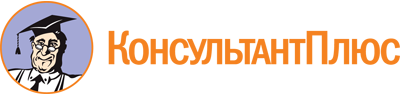 Закон Хабаровского края от 26.01.2005 N 258
(ред. от 03.10.2023)
"Об отдельных вопросах правового регулирования проведения публичных мероприятий в Хабаровском крае"Документ предоставлен КонсультантПлюс

www.consultant.ru

Дата сохранения: 31.10.2023
 26 января 2005 годаN 258Список изменяющих документов(в ред. Законов Хабаровского края от 26.07.2005 N 289, от 10.08.2009 N 265,от 30.09.2009 N 266, от 25.05.2011 N 90, от 26.12.2012 N 256,от 25.12.2013 N 332, от 29.07.2015 N 107, от 27.04.2016 N 185,от 25.10.2017 N 285, от 25.11.2020 N 112, от 18.02.2021 N 148,от 27.07.2022 N 310, от 03.10.2023 N 436)